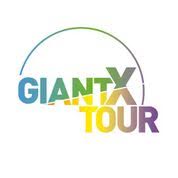 Save the date … vendredi 13 mars 2020 à LeysinFormulaire d’inscriptionVendredi 13 mars 2020 pour :	 Skiercross	  Boardercross	(une seule croix)Par ma signature, j’atteste avoir pris des connaissances du règlement officiel des compétitions du GiantXTour 2020 et affirme être couvert pour les accidents non professionnels.J’ai pris bonne note que le répondant cantonal n’est pas partie prenante dans l’organisation de cette manifestation ; en cas d’accident, la responsabilité du répondant cantonal ne saurait en aucun cas être engagée.Date :      	Signature de l’étudiant(e) :     Date :      	Signature du représentant légal :     Le Team du GXT 2020 / jura@giantxtour.chNomPrénomAnnée de naissanceAdresseNPA / VilleTéléphone mobileVille de départ email(Porrentruy, Delémont, Moutier, Sonceboz ou Chaux-de-Fonds)EcoleClasseFrais d’inscriptionLe maître de sport à encaissé à la remise de l’inscription le montant de CHF 20.- Signature du prof :